Mexican Lasagna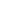 2 (24oz) jars salsa16 soft flour tortillas - large/burrito size4 cups Mexican cheese4 cans corn4 cans black beans2 taco seasoning packetsDrain beans and corn. In a large bowl mix beans, corn, and salsa. Layer tortillas, salsa mixture, and cheese in two greased baking dishes. Repeat until all ingredients are used up.Bake at 350° or 30-45 minutesRigatoni Alfredo    	(One Chicken/One Vegetarian)2 (12oz) boxes rigatoni noodles2 (14oz) jars Alfredo sauce2 bags frozen broccoli florets1 bag frozen peas1 can of chicken or package of chicken breastSalt and pepper to tasteCook noodles to al dente according to boxThaw frozen veggiesMix noodles, sauce, veggies, salt and pepper into two greased baking dishes. Mix chicken into one dishBake at 350° for 35-40 minutesBaked Ziti2 (12oz) boxes ziti or penne pasta2 (15oz) containers ricotta cheese4 cups mozzarella cheese2 (14oz) jars spaghetti sauce1/2 cup parmesan cheeseCook noodles to al dente according to boxMix all ingredients in two greased baking dishes. Bake 350° covered for 30 minutes, then uncovered for 10-15 minutes​Macaroni and Cheese2 (16 oz) boxes of elbow noodles8 cups of mild cheddar cheese1 cup milkSalt and pepper to tasteCook noodles to al dente according to box Mix noodles, cheese, salt and pepper together in two greased baking dishes. Allow to cool.Once cooled, add milk over noodle mixture.Bake at 350° for 45 minutesBreakfast Casserole 	(One Bacon/ One Vegetarian)24 eggs2 cups milk1/2 teaspoon salt1/2 teaspoon black pepper4 cups cheddar cheese1 bag frozen broccoli1 box fully cooked baconThaw broccoli.Divide broccoli between two greased baking dishes. Add crumbled bacon to one dish.In a large bowl, beat half of the eggs and milk with whisk. Stir in half of salt, pepper, and cheese. Pour mixture over one of the baking dishes gently stirring to distribute. Repeat step 3 with the remaining ingredients for the second baking dish.Bake at 350° for 35-40 minutes until just setCinnamon French Toast Bake1/2 cup butter, melted4 cans (12.4oz each) refrigerated cinnamon rolls12 eggs1 cup heavy whipping cream4 teaspoons ground cinnamon4 teaspoons vanilla2 cups maple or pancake syrupPour melted butter into baking dishes.Separate cans of dough into rolls. Set icing aside. Cut each roll into 8 pieces, and place pieces in baking dishes.In a bowl, beat eggs. Whisk in cream, cinnamon, and vanilla. Pour over roll pieces. Drizzle with syrupBake at 375° for 20-25 minutes or until golden brown. Cool 15 minDrizzle icing over top (microwave 10-15 seconds if not thin enough to drizzle). 